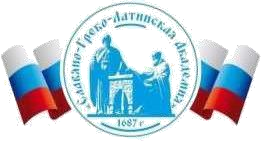 Автономная Некоммерческая Организация Высшего Образования«Славяно-Греко-Латинская Академия»АННОТАЦИЯ ПРОГРАММЫПРОИЗВОДСТВЕННОЙ ПРАКТИКИБ2.В.01(П)Практика по профилю профессиональной деятельностиОдобрено:Решением Ученого Советаот «29» августа 2023 г. протокол № 6УТВЕРЖДАЮРектор АНО ВО «СГЛА»_______________ Храмешин С.Н.Направление подготовки38.04.02 Менеджмент Направленность (профиль)Стратегический менеджмент и маркетингКафедрамеждународных отношений и социально-экономических наукФорма обученияГод начала обученияОчная2023Реализуется в семестре4 семестр курс 2 Объем занятий:162 ч. 6 з.е. Продолжительность4 неделиЗачет с оценкой4 семестрВид практикиПроизводственнаяТип практики педагогическая практикаКраткое содержание Ознакомление с базой практики и составление ее общей характеристики (НОЦ, предприятие, организация, учреждение). Составление рабочего плана и графика выполнения исследования. Выбор и обоснование объекта исследования. Изучение состояния предмета исследования на выбранном объекте. Характеристика объекта исследования (организационно-экономическая, организационно-управленческая). Анализ современного состояния объекты исследования, отрасли и перспектив развития.   Реализуемые компетенции УК-1 УК-2 ПК-2. ПК-3. Результаты освоения практики Осуществляет сбор, систематизацию и критический анализ информации, необходимой для выработки стратегии действий по разрешению проблемной ситуации Проводит оценку адекватности и достоверности информации о проблемной ситуации, работает с противоречивой информацией из разных источников Аргументированно осуществляет выбор стратегии по решению проблемной ситуации, оценивает преимущества и недостатки выбранной стратегии При разработке рекомендаций по совершенствованию деятельности анализируемой организации использует знания принципы проектного подхода  Проводит оценку рекомендаций по совершенствованию деятельности анализируемой организации Демонстрирует знание факторов внешней бизнес-средой и оценивает их влияние на деятельность организации  Представляет рекомендации по итогам анализа финансовой и статистической отчетности организации Основываясь на знаниях особенностей и специфики деятельности организации, может давать рекомендации по повышению эффективности работы организации Показывает умение разрабатывать программу стратегического развития трудового коллектива и изменений в нем и обеспечение ее реализацию Используя знания основных инструментов комплекса маркетинга обосновывает выбранную ценовую, сбытовую и коммуникационную политики организации, выбирает направления интеграции маркетинговых технологий управления в деятельности организации с учетом развития цифровой среды Формирует модель управления потребителем, предлагает комплекс маркетинговых мероприятий с использованием цифровых ресурсов Опираясь на знание методов анализа финансового состояния организации, способен дать оценку эффективности предлагаемых направлений использования маркетинга Трудоемкость, з.е. 6 Формы отчетности Зачет с оценкой Перечень основной и дополнительной литературы, необходимой для освоения дисциплины (модуля)Перечень основной и дополнительной литературы, необходимой для освоения дисциплины (модуля)Основная литература Дашков, Л. П. Организация и управление коммерческой деятельностью / Л.П. Дашков ; О.В. Памбухчиянц. - 2-е изд., перераб. - Москва : Издательско-торговая корпорация «Дашков и К°», 2015. - 400 с. Ларионов, И. К. Стратегическое управление : Учебник для магистров / Ларионов И. К. - Москва : Дашков и К, 2015. - 235 с. Джордж, Дж. М. Организационное поведение. Основы управления : Учебное пособие для вузов / Джордж Дж. М. - Москва : ЮНИТИД-ДАНА, 2015. - 460 с. Дополнительная литература Джоунс, Г. Р. Организационное поведение : Основы управления / Г.Р. Джоунс ; Дж.М. Джордж. - Москва : ЮнитИД-Дана, 2015. - 460 с. Дорофеева, Л. И. Организационное поведение / Л.И. Дорофеева. - М.|Берлин : Директ-Медиа, 2015. - 406 с. Дресвянников, В. А. Стратегическое управление организацией : Учебное пособие для подготовки к экзамену (зачету) / Дресвянников В. А. - Саратов : Ай Пи Эр Медиа, 2015. - 214 с. Рыжова, В. В. Экономическое управление организацией : учеб. пособие / В. В. Рыжова, В. В. Петров. - М. : РИОР : ИНФРА-М, 2012. - 248 с.  Румянцева, З. П. Общее управление организацией : Теория и практика : учебник / З. П. Румянцева. - М. : ИНФРА-М, 2010. - 304 с.  Баскакова, О. В. Экономика предприятия (организации) : Учебник / Баскакова О. В. - Москва : Дашков и К, 2015. - 370 с.  Кужева, С. Н. Организация и планирование производства : Учебное пособие / Кужева С. Н. - Омск : Омский государственный университет им. Ф.М. Достоевского, 2011. - 211 с.  